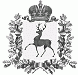 АДМИНИСТРАЦИЯ ШАРАНГСКОГО МУНИЦИПАЛЬНОГО РАЙОНАНИЖЕГОРОДСКОЙ ОБЛАСТИПОСТАНОВЛЕНИЕот 03.06.2021	N 262О проведении районного конкурса механизаторов-пахарейВ целях активизации подготовки кадров механизаторов для села и повышения престижа профессии механизатора администрация Шарангского муниципального района п о с т а н о в л я е т: 1. Провести районный конкурс механизаторов-пахарей 17.06. 2021 года на базе ООО «АПК «Поздеево» по трем группам тракторов:1.1.на колесных тракторах класса 1,4;1.2.на колесных тракторах класса 2;	1.3.на колесных тракторах с 3 по 5 класс, c навесными и полунавесными плугами.2. Организацию и проведение районного конкурса механизаторов – пахарей возложить на Управление сельского хозяйства (Лежнина О.А.).3. Утвердить состав районной комиссии для определения победителей конкурса механизаторов-пахарей (Приложение № 1).4. Утвердить прилагаемое положение о конкурсе механизаторов – пахарей. 5. Контроль за исполнением настоящего постановления возложить на начальника Управления сельского хозяйства Лежнину О.А.Глава местного самоуправления	Д.О. ОжигановПриложение № 1к постановлению администрации Шарангского муниципального районаот 03.06.2021 г. № 262Состав районной комиссии для определения победителей конкурса механизаторов-пахарейЛежнина О.А.	- председатель комиссии, начальник УСХ;Домрачева Т.М.	- секретарь комиссии, консультант по экономике и маркетингу УСХ. Члены:Шипулин В.В.	- исполнительный директор ООО «Новый век» (по согласованию);Ожиганов С.И.	- консультант по агрономии УСХ; Созинов С. Ю. 	– заведующий сельскохозяйственным производством ИП ГКФХ 	Бахтина А.М. (по согласованию);Коробейников В.А. 	– агроном ООО «АПК «Поздеево» (по согласованию);Потеряхин А.Н.	- главный агроном ООО «Новый век» (по согласованию).УТВЕРЖДЕНОпостановлением администрацииШарангского муниципального района от 03.06.2021 г. № 262ПОЛОЖЕНИЕо конкурсе механизаторов-пахарейВ земледелии пахота является основным приемом подготовки почвы к производственному использованию. Своевременное и качественное проведение пахоты закономерно ведет к улучшению почвенного плодородия, существенно влияет на получение высоких урожаев сельскохозяйственных культур, способствует восстановлению почвенного плодородия.Для активизации работы по подготовке кадров массовых профессий руководством и специалистами сельского хозяйства всех уровней организуются конкурсы механизаторов-пахарей в хозяйствах, в районе.Цель соревнованияПовышение в глазах общественности престижа профессии механизатора, его личной заинтересованности в качестве проводимых им работ, способствующие дальнейшему совершенствованию профессиональных навыков механизаторов.Выявление лучших механизаторов сельхозпредприятия района. 3.	Широкая пропаганда производственного опыта лучших механизаторов в средствах массовой информации.Методика организации конкурсаВ районном конкурсе участвуют механизаторы, занявшие первые места в соревнованиях, проведенных внутри хозяйств или по итогам пахоты.В районном конкурсе по выявлению лучших механизаторов могут принимать участие организации не являющиеся сельскохозяйственными, но постоянно занимающиеся механизированной обработкой земли и подавшие заранее заявку на участие в конкурсе механизаторов – пахарей.Каждый участвующий в соревнованиях механизатор должен иметь при себе удостоверение личности и удостоверение тракториста на право управления транспортным средством.Районные соревнования проводятся по трем группам тракторов: отдельно с колесными тракторами класса МТЗ 82 , отдельно с МТЗ -1221 и отдельно VALTRA, TERRION, AXION, К - 750 с навесными и полунавесными плугами.Плуги должны быть с предплужниками и ножами.Участники прибывают на место соревнований со своим трактором и плугом в день начала соревнований. Здесь они знакомятся с порядком соревнований.Каждый механизатор во время соревнований должен вспахать: - на тракторе МТЗ-82 с плугом ПН-3-35: участок шириной - 16,8 м. длиной - 100 м. - на тракторе МТЗ-1221 с плугом ПН-4-35: участок шириной -22,4 м. длиной - 100 м. - на тракторе VALTRA с оборотным плугом  участок шириной 32,0 м. длиной 100 м. - на тракторе TERRION с оборотным плугом  участок шириной 38,4 м. длиной 100м. - на тракторе AXION с оборотным плугом  участок шириной 44,8 м. длиной 100м.Участки распределяются путем жеребьевки. Половина участка пашется в свал (8 проходов), а вторая в развал (8 проходов).При пахоте должна соблюдаться заранее установленная глубина вспашки 18 см., допустимые отклонения ± 2 см.Оценка качества пахотыОценка качества пахоты проводится в бальной системе по следующим категориям:Прямолинейность первой борозды и вспашка участка (10 баллов). Вспашка считается прямолинейной, если искривления хода плуга не превышают ± 2 см.Качество выполнения свального гребня (10 баллов). Свал должен быть прямолинеен, малозаметен и вспахан на глубину не менее 10 см.Соблюдение границ заглубления и подъема плуга (15 баллов). Заглубление должно производится так, чтобы от контрольной линии, разделяющей повторную полосу и участок, была обеспечена заданная глубина вспашки.Отчетливая форма гребней и качество заделки сорняков на стерне (10 баллов). Пласты должны плотно и ровно прилегать друг к другу, гребни, и борозды должны быть четко выражены, однорядны по всей величине и форме и расположены на одинаковом расстоянии друг от друга, на поверхности почвы не должно быть видно пожнивных остатков.Выравненность, слитность вспашки (10 баллов). Поверхность вспаханного участка должна быть плоской, слитой, без западин и повышений. При оценке учитывается рельеф поля и снижение оценки производится только за дефекты, допущенные во время вспашки участником соревнований, а не за дефекты, связанные с рельефом поля.6. Соблюдение ширины захвата плуга и качество борозды на границе участков (10 баллов). Борозда свального загона должна быть прямой и проходить не далее 10 см. от границы участка. 7.	Качество выполнения развальной борозды (10 баллов).Соблюдение глубины вспашки участка (10 баллов). Глубина вспашки считается постоянной, если ее отклонения в отдельных проходах агрегата не превышает ± 2 см.Размер и форма не паханой полосы последним проходом агрегата в загоне (15 баллов). Не паханая полоса должна быть со строго параллельными сторонами. Разница в ширине не должна превышать 40 см. 10.	Время вспашки. Механизатор должен вспахать участок в оптимальные для данной операции сроки, стремясь добиться наивысшего качества работы.Соревнующимся запрещается: - производить исправление качества пахоты каким-либо способом; - проезжать по вспаханной почве; - выезжать на внешнюю границу поворотной полосы границы участка.После завершения пахоты участники соревнований заводят свои агрегаты на поворотную полосу, останавливают их напротив своих участков и ждут решений конкурсной комиссии.Всем присутствующим на конкурсе, за исключением конкурсной комиссии, запрещается во время пахоты находится на вспаханном участке в районе поворотной полосы.Определение победителей конкурса механизаторов-пахарейПобедителем конкурса механизаторов-пахарей признается механизатор, который в общей сложности набрал наибольшее количество баллов с учетом времени вспашки.Поощрение механизаторов-пахарейПо результатам конкурса победители награждается денежной премией.  Награждение производится за счет средств сметы расходов Управления сельского хозяйства администрации Шарангского муниципального района по статье 246 «Безвозмездное перечисление некоммерческим организациям и физическим лицам – производителям товаров, работ и услуг на производство. 